Příměstský tábor Co je vlastně příměstský tábor?Příměstský tábor je místo, kde se i děti, které tráví prázdniny doma, mohou bavit, zažít plno zajímavých zážitků a hlavně nenudit se. Výhodou proti pobytovému táboru je to, že děti nespí v místě konání tábora, ale rodiče je každé ráno předají vedoucím, ti se o ně během dne starají a odpoledne si rodiče své děti opět vyzvednou. Jaké jsou výhody příměstského tábora?pracující rodiče mohou svým dětem zajistit zajímavý program na dobu, kdy s nimi nemohou být doma tábora se mohou zúčastnit i malé děti, které by ještě nezvládly delší odloučení od rodičů na pobytovém táboře 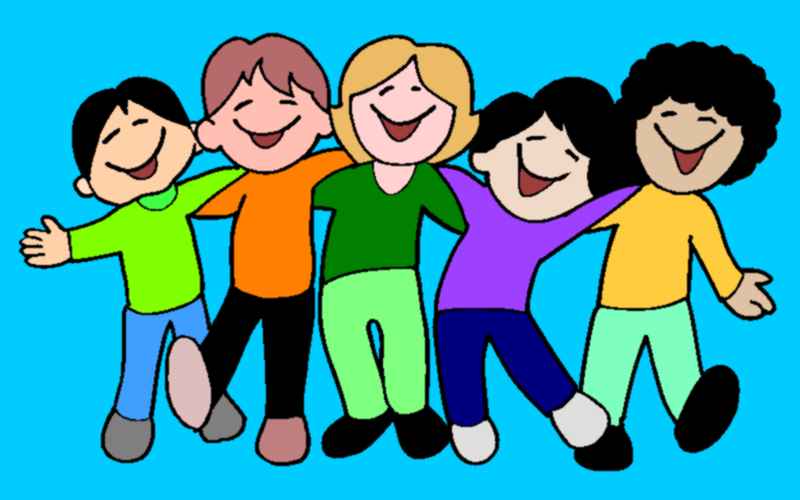 děti zažijí zajímavé věci a seznámí se s novými kamarády  nižší cena ve srovnání s pobytovým táborem Co je naší snahou?Přinést pro rodiče dostupnou variantu jak zabezpečit, aby jejich děti trávily svůj volný čas pod zodpovědným a pedagogickým dohledem a měly ho naplněn obohacujícím programem. Rodiče mohou tak klidně vykonávat své povolání a přitom bude o jejich dítě profesionálně postaráno.Snažit se rodičům nezatěžovat rodinný rozpočet a zároveň umožnit každému dítěti využít zábavného programu.Dát dětem možnost environmentálního vzdělávání a prostor k celkovému rozvoji jejich osobnosti.Proč si vybrat náš tábor?Protože si dobře uvědomujeme důležitost naplnění volného času dětí a snažíme se zabezpečit jim v čase prázdnin co nejširší škálu aktivit, které je smysluplně obohatí a přitom s sebou přinesou spousty zábavy. Důležité informace k příměstskému táboru – PraskolesyAdresa provozovatele:Základní škola Praskolesy, okres Beroun267 54 Praskolesy 104Zaslání přihlášky:Řádně a hůlkovým písmem vyplněnou přihlášku zasílejte na adresu provozovatele nebo přineste osobně. Na obálku nadepište čitelně „Příměstský tábor“, aby se přihláška dostala co nejrychleji do pořadníku dětí a nebyla zařazena do ostatní korespondence školy.Uzávěrka došlých přihlášek je 31. května 2021Platba tábora:Vzhledem k tomu že dochází k častým nesrovnalostem při převodu peněz z účtu na účet, rozhodli jsme se, že budeme požadovat hotovostní platbu tábora.Stanovenou částku 1. 500kč/týden zaplatí rodiče osobně na schůzce s vedoucí tábora (nebo ve škole), která se uskuteční v měsíci červnu v prostorách školy v Praskolesích. (O přesném datu schůzky s vedoucí tábora budete informováni přes váš osobní e-mail)STORNO podmínky: Pokud se vaše dítě nebude moci z jakéhokoliv důvodu zúčastnit příměstského tábora, vrátíme vám 50% uhrazené částky. V případě zajištění náhradníka z Vaší strany storno poplatek neúčtujeme.Prohlášení rodičů:Toto potvrzení přineste vyplněné první den tábora s sebou. Bezinfekčnost musí být vyplněna k datu začátku tábora, jinak je neplatná! Zároveň budeme požadovat aktuální negativní antigenní test na covid-19, bude-li to epidemiologická situace vyžadovat. Budete včas informováni.Kartička pojišťovny:V případě že dojde k nečekanému poranění vašeho dítěte, budete okamžitě telefonicky informováni o tomto stavu a vašemu dítěti bude poskytnuta okamžitá odborná péče. Z tohoto důvodu doporučujeme okopírovat kartu pojišťovny dítěte a odevzdat ji při nástupu dítěte na tábor.Vedoucí tábora:Vedoucími tábora jsou dvě kvalifikované paní učitelky: Květoslava Musílková, Stanislava Černá